АДМИНИСТРАЦИЯ ВОРОБЬЕВСКОГО 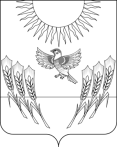 МУНИЦИПАЛЬНОГО РАЙОНА ВОРОНЕЖСКОЙ ОБЛАСТИП О С Т А Н О В Л Е Н И Еот  21  октября 2020 г.  № 	678	   		 с. ВоробьевкаО внесении изменений в постановление администрации Воробьевского муниципального района от 18.03.2020 № 178 «Об утверждении  муниципальной программы Воробьевского муниципального района «Экономическое развитие и инновационная экономика»В соответствии со статьей 179 Бюджетного кодекса Российской Федерации, постановлением администрации Воробьевского муниципального района от 18.11.2013 года № 512 «О порядке принятия решений о разработке, реализации и оценке эффективности муниципальных программ Воробьевского муниципального района», распоряжением администрации Воробьевского муниципального района от 01.10.2013 № 207-р «Об утверждении перечня муниципальных программ Воробьевского муниципального района» и в целях повышения эффективности расходов бюджета Воробьевского муниципального района, администрация Воробьевского муниципального района п о с т а н о в л я е т :1. Внести в муниципальную программу Воробьевского муниципального района «Экономическое развитие и инновационная экономика»» утвержденную постановлением администрации Воробьевского муниципального района от 18 марта 2020 г  № 178 (далее - Программа) следующие изменения:1.1. В абзаце втором раздела 5 Программы слова «Предоставление грантов начинающим субъектам малого предпринимательства» заменить словами «Финансовая поддержка субъектов малого и среднего предпринимательства».1.2. В подпрограмме 1. «Развитие и поддержка малого и среднего предпринимательства» (далее - Подпрограмма 1):1.2.1. Во второй строке паспорта Подпрограммы 1 слова «Предоставление грантов начинающим субъектам малого предпринимательства» заменить словами «Финансовая поддержка субъектов малого предпринимательства».1.2.2. В абзаце двенадцатом пункта 1.2. Подпрограммы 1 слова «Предоставление грантов начинающим субъектам малого предпринимательства» заменить словами «Финансовая поддержка субъектов малого предпринимательства».1.2.3. В абзаце девятнадцатом пункта 1.2. Подпрограммы 1 слова «Предоставление грантов начинающим субъектам малого предпринимательства» заменить словами «Финансовая поддержка субъектов малого предпринимательства».1.2.4. Раздел 2 Подпрограммы 1 изложить в следующей редакции:«2. Характеристика основных мероприятий и мероприятий подпрограммы.В рамках подпрограммы планируется реализация следующих основных мероприятий: 1. Финансовая поддержка субъектов малого предпринимательства;2. Информационная и консультационная поддержка субъектов МСП.Основное мероприятие 1. Финансовая поддержка субъектов малого предпринимательстваСрок реализации основного мероприятия: 2020 – 2025 годыИсполнитель основного мероприятий - Администрация Воробьевского муниципального района.Реализация основного мероприятия 1 оценивается показателями: «Объем расходов бюджета муниципального образования на развитие и поддержку малого и среднего предпринимательства в расчете на 1 жителя муниципального образования» и «Число субъектов малого и среднего предпринимательства в расчете на 10 000 человек населения».Основное мероприятие включает два мероприятия:Мероприятие 1.1. «Предоставление грантов начинающим субъектам малого предпринимательства»Содержание мероприятия: В ходе исполнения мероприятия планируется предоставление субсидий (грантов) начинающим субъектам малого предпринимательства на создание собственного дела.Ожидаемые результаты: Ожидаемые результаты: формирование условий для создания новых малых предприятий и рабочих мест.Мероприятие 1.2. Предоставление субсидий субъектам малого предпринимательства на компенсацию части затрат, связанных с приобретением оборудования в целях создания и (или) развития либо модернизации производства товаров (работ, услуг).Содержание мероприятия: В ходе исполнения мероприятия планируется предоставление субсидий субъектам малого предпринимательства на компенсацию части затрат, связанных с приобретением оборудования в целях создания и (или) развития либо модернизации производства товаров (работ, услуг).Ожидаемые результаты: формирование условий для создания новых малых предприятий и рабочих мест, повышения конкурентоспособности предприятий, повышение конкурентоспособности производимой малыми предприятиями продукции. Основное мероприятие 2. Информационная и консультационная поддержка субъектов МСПСрок реализации основного мероприятия: 2020 – 2025 годыИсполнитель основного мероприятий - Администрация Воробьевского муниципального района.Реализация основного мероприятия 1 оценивается показателями: «Объем расходов бюджета муниципального образования на развитие и поддержку малого и среднего предпринимательства в расчете на 1 жителя муниципального образования» и «Число субъектов малого и среднего предпринимательства в расчете на 10 000 человек населения».Основное мероприятие включает два мероприятия:Мероприятие 2.1. Организация и проведение публичных мероприятий по вопросам предпринимательства: съездов, конференций, семинаров, совещаний, круглых столов, конкурсов:Содержание мероприятия: подготовка и проведение организационно-технических и координационных работ при подготовке и организации публичных мероприятий; проведение круглых столов по вопросам предпринимательства.Ожидаемые результаты: информирование субъектов малого и среднего предпринимательства, обмен положительным опытом, пропаганда предпринимательской деятельности. Мероприятие 2.2. Создание положительного имиджа предпринимательства в районе путем опубликования информации в СМИ и интернет-ресурсах о работе субъектов малого предпринимательства:Содержание мероприятия: Организация информационного освещения основных направлений поддержки предпринимательства.Ожидаемые результаты: повышение уровня информационного обеспечения субъектов малого и среднего предпринимательства.».1.2.5. В разделе 4 Подпрограммы 1 слова «Предоставление грантов начинающим субъектам малого предпринимательства» заменить словами «Финансовая поддержка субъектов малого предпринимательства».1.2.6. В приложении № 2 к Программе «Расходы бюджета Воробьевского муниципального района на реализацию муниципальной программы» в графе 2  «Наименование муниципальной программы, подпрограммы, основного мероприятия» строки «Основное мероприятие 1.1.» слова «Предоставление грантов начинающим субъектам малого предпринимательства» заменить словами «Финансовая поддержка субъектов малого предпринимательства».1.2.7. В приложении № 3 к Программе «Финансовое обеспечение и прогнозная (справочная) оценка расходов федерального, областного и местных бюджетов, бюджетов внебюджетных фондов, юридических и физических лиц на реализацию муниципальной программы Воробьевского муниципального района «Экономическое развитие и инновационная экономика» в графе 2  «Наименование муниципальной программы, подпрограммы, основного мероприятия» строки «Основное мероприятие 1.1.» слова «Предоставление грантов начинающим субъектам малого предпринимательства» заменить словами «Финансовая поддержка субъектов малого предпринимательства».2. Контроль за исполнением настоящего постановления оставляю за собой.Исполняющий обязанности главы администрации муниципального района					С.А.Письяуков